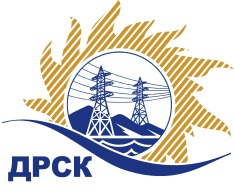 Акционерное Общество«Дальневосточная распределительная сетевая  компания»Протокол заседания Закупочной комиссии по вскрытию поступивших конвертовг. БлаговещенскСпособ и предмет закупки: открытый запрос предложений  на право заключения Договора на поставку «Брус клееный», закупка 1057 р. 2.1.2 ГКПЗ 2017.ПРИСУТСТВОВАЛИ:  члены  постоянно действующей Закупочной комиссии 2 уровня АО «ДРСК» Информация о результатах вскрытия конвертов:В адрес Организатора закупки поступило 2 (две) Заявки на участие в закупке, конверты с которыми были размещены в электронном виде на Торговой площадке Системы https://rushydro.roseltorg.ruВскрытие конвертов было осуществлено в электронном сейфе Организатора закупки на Торговой площадке Системы www.b2b-energo.ru. автоматически.Дата и время начала процедуры вскрытия конвертов с заявками участников: 15:00 (время местное) – 25.05.2017 г. Место проведения процедуры вскрытия конвертов с заявками участников: Торговая площадка Системы https://rushydro.roseltorg.ruВ конвертах обнаружены заявки следующих участников:Ответственный секретарь Закупочной комиссии 2 уровня АО «ДРСК»	М.Г. ЕлисееваИсп. Терёшкина Г.М.(4162) 397-260№ 472/МКС-В«25» мая 2017№п/пНаименование Участника закупки и его адресЦена заявки на участие в закупке1ООО "Торговый дом ЖБИ Алтая" 
ИНН/КПП 2208046537/220801001 
ОГРН 11622250835583 439 388.19руб. с учетом НДС 
2 914 735.75 руб. без учета НДС2АО "БЕЛОЯРСКИЙ МАЧТОПРОПИТОЧНЫЙ ЗАВОД" 
ИНН/КПП 2208001977/220801001 
ОГРН 10222007667083 441 352.00 с учетом НДС
2 916 400.00 руб. без учета НДС